20 марта 2024 годаНовые требования закона об использовании дифференциальных геодезических станцийУправление Росреестра по Иркутской области сообщает о важных изменениях законодательства в сфере использования дифференциальных геодезических станций.Дифференциальная геодезическая станция – это устройство, размещенное на точке земной поверхности с определенными координатами, выполняющее прием и обработку сигналов спутниковых навигационных систем, и обеспечивающее передачу информации, необходимой для повышения точности определения координат в результате выполнения геодезических работ с использованием спутниковых навигационных систем. Заместитель руководителя Управления Росреестра по Иркутской области Лариса Михайловна Варфоломеева пояснила, что такие станции нужны для выполнения геодезических и картографических работ при проведении градостроительной и кадастровой деятельности, землеустройства, недропользования.Сведения о таких станциях вносятся в Федеральную сеть геодезических станций (ФСГС).В связи с недавними изменениями законодательства, использование дифференциальных геодезических станций, не включенных в ФСГС, не допускается. Это требование вступает в силу с 1 апреля 2024 года.Для сведения: на территории Иркутской области в ФСГС включены 24 дифференциальных геодезических станции: 19 станций частных операторов, 4 станции ППК «Роскадастр», 1 международная станция.Информация об этих станциях размещена на официальном сайте ППК «Роскадастр» по адресу: https://kadastr.ru/services/svedeniya-ob-operatorakh-differentsialnykh-geodezicheskikh-stantsiy-/.Пресс-служба Управления Росреестра по Иркутской области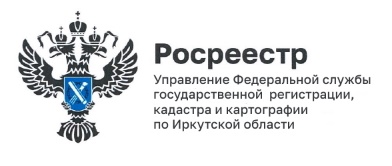 